№ 24-01-21/6430-вн от 10.12.20212021 жылғы 10 желтоқсандағы № 55                                               10 декабря 2021 года № 55         Нұр-Сұлтан қаласы                                                                      город Нур-СултанҚазақстан Республикасының Бас мемлекеттік санитариялық дәрігерінің2021 жылғы 20 қазандағы № 44 қаулысына өзгерістер мен толықтырулар енгізу туралы Халық денсаулығы және денсаулық сақтау жүйесі туралы» 2020 жылғы 7 шілдедегі Қазақстан Республикасы Кодексінің 104-бабының 1-тармақшасына, 9-бабының 8) тармақшасына сәйкес, Қазақстан Республикасының халқы арасында COVID-19 коронавирустық инфекциясының таралуының алдын алу мақсатында ҚАУЛЫ ЕТЕМІН:1. «Ashyq» жобасын енгізу туралы» Қазақстан Республикасының Бас мемлекеттік санитариялық дәрігерінің 2021 жылғы 24 қыркүйектегі № 44 қаулысына (бұдан әрі – ҚР БМСД-ның № 44 қаулысы) мынадай өзгерістер мен толықтырулар енгізілсін:1) ҚР БМСД-ның № 44 қаулысының 2-қосымшасы мынадай редакцияда жазылсын:«4. COVID-19-ға қарсы вакцинациялаудың аяқталмаған курсы бар адамдар үшін «жасыл» мәртебесі вакцинаның бірінші компонентін алғаннан кейін 21 күн бойы сақталады. Күнтізбелік 21 күн өткеннен кейін вакцинациялаудың екінші курсы болмаған жағдайда «жасыл» мәртебесі «көкке» ауыстырылады. COVID-19-ға қарсы вакцинациялаудың аяқталған курсы бар адамдар үшін «жасыл» мәртебесі бір  жыл бойы сақталады.COVID-19-ға қарсы ревакцинация алған адамдар үшін  ревакцинация алған күннен бастап «жасыл» мәртебесі бір жыл бойы сақталады.».2) ҚР БМСД-ның № 44 қаулысына 2-қосымша осы қаулыға 1-қосымшаға сәйкес жаңа редакцияда жазылсын.2. Осы қаулының орындалуын бақылауды өзіме қалдырамын.3. Осы қаулы қол қойылған күннен бастап күшіне енеді.	Қазақстан Республикасының Бас мемлекеттік санитариялықдәрігерінің міндетін атқарушы       	                       А. ЕсмағамбетоваҚазақстан Республикасының Бас мемлекеттік санитариялық дәрігері міндетін атқарушының2021 жылғы «10»  желтоқсанындағы № 55 қаулысына 1-қосымша«Қазақстан Республикасының Бас мемлекеттік санитариялық дәрігерінің 2021 жылғы «24» қыркүйектегі № 44 қаулысына 5-қосымша«Жасыл мәртебесі» болған кезде «Ashyq» жобасына қатысатын әлеуметтік-экономикалық объектілер қызметінің өлшемшарттары  * -  толтыруға қойылатын талаптар ҚР БМСД-ның 2021 жылғы 2 қыркүйектегі № 38 қаулысымен   бекітілген объектілерге қойылатын талаптарда айқындалған.». Согласовано10.12.2021 16:38 Басманова И. П. ((и.о Рахимжанова М. Т.))10.12.2021 16:40 Тилесова Айгуль Шарапатовна10.12.2021 16:50 Садвакасов Нуркан Олжабаевич10.12.2021 16:51 Есенбаев Бейбут СалымовичПодписано10.12.2021 17:00 Есмагамбетова Айжан Серикбаевнаденсаулық сақтау  министрлігіБАС МЕМЛЕКЕТТІК САНИТАРИЯЛЫҚ  ДӘРІГЕРІ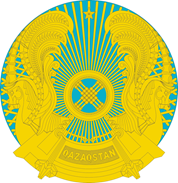 МинистерствоздравоохраненияРеспублики КазахстанГЛАВНЫЙ ГОСУДАРСТВЕННЫЙ САНИТАРНЫЙ ВРАЧ№р/нОбъектілер/сала****Жасыл аймақСары аймақҚызыл аймақ123451.Салтанатты, ас беру, отбасылық іс-шараларды (банкеттер, үйлену тойлары, мерейтойлар) өткізу 50%-ға дейін, бірақ 100 орыннан асырмай толтырған кезде50%-ға дейін, бірақ 70 орыннан асырмай толтырған кезде50%-ға дейін, бірақ 50 орыннан асырмай толтырған кезде2.Конференциялар, форумдар, адамдар көп жиналатын ойын-сауық және өзге де іс-шаралар 50%-ға дейін, бірақ 100 орыннан асырмай толтырған кезде50%-ға дейін, бірақ 70 орыннан асырмай толтырған кезде50%-ға дейін, бірақ 50 орыннан асырмай толтырған кезде3.Көрмелер толтырылуын 70%-дан асырмай, бірақ бір мезетте 500 келушіден асырмайтолтырылуын 70%-дан асырмай, бірақ бір мезетте 300 келушіден асырмайтолтырылуын 70%-дан асырмаған жағдайда, бір мезетте 200 келушіден асырмай4.Марафондар (ашық ауада) 1000 адамнан асырмай 800 адамнан асырмай 500 адамнан асырмай 5.Көрермендер қатысатын спорттық іс-шаралар толтырылуын 80%-дан асырмайтолтырылуын 70%-дан асырмайтолтырылуын 50%-дан асырмай6.Спорт кешендері, спорттық-сауықтыру орталықтары (жаттығулар)толтырылуын 50%-дан асырмайтолтырылуын 30%-дан асырмайтолтырылуын 20%-дан асырмай7.Діни объектілер (жабық үй-жайларда ұжымдық құдайға құлшылық ету) толтырылуын 50%-дан асырмайтолтырылуын 30%-дан асырмайтолтырылуын 20%-дан асырмай8.Ойын клубтары (казино)++50 адамнан асырмай9.Түнгі клубтар50%-ға дейін, бірақ 100 орыннан асырмай толтырған кезде50%-ға дейін, бірақ 70 орыннан асырмай толтырған кезде50%-ға дейін, бірақ 50 орыннан асырмай толтырған кезде10.Театрлар, кинотеатрлар, концерт залдары, филармониялар *толтырылуын 80%-дан асырмайтолтырылуын 70%-дан асырмайтолтырылуын 50%-дан асырмай11.PlayStation клубтарын қоса алғанда компьютерлік клубтартолтырылуын 80%-дан асырмайтолтырылуын  70%-дан асырмайтолтырылуын 50%-дан асырмай12.Цирктертолтырылуын 80%-дан асырмайтолтырылуын 70%-дан асырмайтолтырылуын 50%-дан асырмай13.Мәдениет объектілері (дайындық)+++